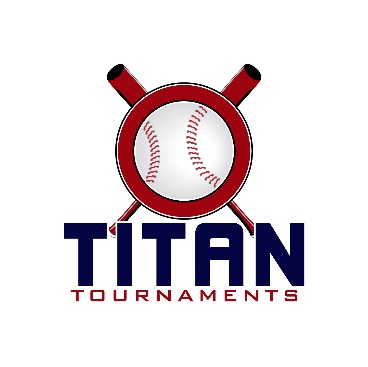 Thanks for playing ball with Titan!Roster and Waiver Forms must be submitted to the onsite director upon arrival and birth certificates must be available on site in each head coach’s folder.Victor Lord Park – 82 Maynard St, Winder, GA – 11U & 13U – Saturday OnlyDirector: Ted 678-764-1433Victor Lord Park – 175 2nd St, Winder, GA – 9U, 10U, 12U, 14U – Saturday & Sunday 
Director Saturday: David 601-573-3669
Director Sunday: Ted 678-764-14339U, 10U, 12U, 14U - Entry Fee: $455 – 4 Game Guarantee
11U & 13U – Entry Fee: $375 – 3 Game GuaranteeSanction Fee: $35 if unpaid in 2022Admission: $7 Per Spectator Per DayCoaches: 3 Passes Per TeamPlease check out the how much does my team owe document.Please refer to pages 14-15 of our rule book for seeding procedures.
The on deck circle is on your dugout side. If you are uncomfortable with your player being that close to the batter, you may have them warm up further down the dugout, but they must remain on your dugout side.
Headfirst slides are allowed, faking a bunt and pulling back to swing is not allowed.
Runners must make an attempt to avoid contact, but do not have to slide.
Warm Up Pitches – 5 pitches between innings or 1 minute, whichever comes first.
Coaches – one defensive coach is allowed to sit on a bucket or stand directly outside of the dugout for the purpose of calling pitches. Two offensive coaches are allowed, one at third base, one at first base.
Offensive: One offensive timeout is allowed per inning.
Defensive: Three defensive timeouts are allowed during a seven inning game. On the fourth and each additional defensive timeout, the pitcher must be removed from the pitching position for the duration of the game. In the event of extra innings, one defensive timeout per inning is allowed.
An ejection will result in removal from the current game, and an additional one game suspension. Flagrant violations are subject to further suspension at the discretion of the onsite director.11U & 13U Seeding Games (Saturday)
82 Maynard St, Winder, GA13U Bracket Games (Saturday)
11U Bracket Games (Saturday)
9U Seeding Games
Victor Lord Park – 175 2nd St, Winder, GA9U Bracket Games - Sunday
Victor Lord Park – 175 2nd St, Winder, GA10U Seeding Games
Victor Lord Park – 175 2nd St, Winder, GA
*Flush drew 4 seeding games, their worst game is thrown out, except H2H if it applies, please see the rule book for pitching exceptions as it relates to this situation*.10U Bracket Games - Sunday
Victor Lord Park – 175 2nd St, Winder, GA12U Seeding Games
Victor Lord Park – 175 2nd St, Winder, GA*DD drew 4 seeding games, their worst game is thrown out, except H2H if it applies, please see the rule book for pitching exceptions as it relates to this situation*.12U Bracket Games - Sunday
Victor Lord Park – 175 2nd St, Winder, GA14U Seeding Games
Victor Lord Park – 175 2nd St, Winder, GA14U Bracket Games - Sunday
Victor Lord Park – 175 2nd St, Winder, GATimeFieldGroupTeamScoreTeam9:00613UBandits Navy4-9SE Canes9:00713UGA Rangers2-16Gwinnett Sharks10:45613UBandits Navy0-18Gwinnett Sharks12:30613UGA Rangers5-10SE Canes11:00711USouth River Mudcats5-8PC Bandits12:45711UMill Creek Hawks6-9PC Bandits2:30711UMill Creek Hawks8-5South River MudcatsTimeFieldGroupTeamScoreTeam2:156BracketGame 11 Seed
Sharks9-34 Seed
Bandits4:006BracketGame 22 Seed
Canes4-23 Seed
Rangers5:456BracketChampionshipWinner of Game 15-3Winner of Game 2TimeFieldGroupTeamScoreTeam4:157BracketGame 12 Seed
Mill Creek2-43 Seed
Mudcats6:007BracketChampionshipWinner of Game 14-191 Seed
BanditsTimeFieldGroupTeamScoreTeam8:154SeedingAthens Elite5-16Ambush 10:004SeedingAthens Elite14-2Velo11:454SeedingAmbush12-14Flush1:304SeedingMonticello Outlaws17-3N GA Junkyard Dawgs3:154SeedingVelo4-19Flush5:003SeedingAthens Elite11-10N GA Junkyard Dawgs5:004SeedingAmbush13-8Monticello Outlaws6:453SeedingVelo6-10Monticello Outlaws6:454SeedingFlush10-6N GA Junkyard DawgsTimeFieldGroupTeamScoreTeam10:003BracketGame 14 Seed
Athens Elite6-85 Seed
N GA Junkyard11:453BracketGame 23 Seed
Monticello20-56 Seed
Velo1:303BracketGame 3Winner of Game 1
N GA Junkyard Dawgs17-151 Seed
Flush3:153BracketGame 4Winner of Game 2
Monticello Outlaws12-192 Seed
Ambush5:003BracketChampionshipWinner of Game 3
N GA Junkyard Dawgs0-9Winner of Game 4
AmbushTimeFieldGroupTeamScoreTeam10:003SeedingAmbush16-5Flush Baseball11:453SeedingAmbush10-14N GA Junkyard Dawgs1:303SeedingFlush Baseball2-11NE GA Goats3:153SeedingN GA Junkyard Dawgs2-9NE GA GoatsSun. 8:154SeedingAmbush3-14NE GA GoatsSun. 10:004SeedingN GA Junkyard Dawgs7-6Flush BaseballTimeFieldGroupTeamScoreTeam11:454BracketGame 11 Seed
Goats17-44 Seed
Flush1:304BracketGame 22 Seed
Dawgs17-23 Seed
Ambush3:154BracketChampionshipWinner of Game 1
Goats5-0Winner of Game 2
DawgsTimeFieldGroupTeamScoreTeam8:152SeedingMudcats1-10DD10:002SeedingMudcats2-18N GA Junkyard Dawgs11:452SeedingDD16-1Habersham Elite1:302SeedingN GA Junkyard Dawgs14-6EC Hustlers3:152SeedingHabersham Elite1-10EC HustlersSun. 8:151SeedingMudcats14-13Habersham EliteSun. 8:152SeedingEC Hustlers2-6DDSun. 10:002SeedingN GA Junkyard Dawgs6-8DDTimeFieldGroupTeamScoreTeam11:452BracketGame 14 Seed
Mudcats0-145 Seed
Elite1:302BracketGame 22 Seed
Dawgs5-43 Seed
Hustlers3:152BracketGame 3Winner of Game 1
Elite2-141 Seed
DD5:002BracketChampionshipWinner of Game 2
Dawgs0-4Winner of Game 3
DDTimeFieldGroupTeamScoreTeam8:151SeedingXtreme9-2Winder Scrappers10:001SeedingXtreme5-6GA Rangers11:451SeedingWinder Scrappers3-11Buford Wolves1:301SeedingDiesel Dawgs Black8-4Macon Pain3:151SeedingGA Rangers11-4Buford Wolves5:001SeedingXtreme5-4Macon Pain5:002SeedingWinder Scrappers6-11Diesel Dawgs Black6:451SeedingGA Rangers3-9Macon Pain6:452SeedingBuford Wolves0-3Diesel Dawgs BlackTimeFieldGroupTeamScoreTeam10:001BracketGame 14 Seed
Macon Pain3-115 Seed
Buford11:451BracketGame 23 Seed
Xtreme12-26 Seed
Scrappers1:301BracketGame 3Winner of Game 1
Buford7-11 Seed
Diesel3:151BracketGame 4Winner of Game 2
Xtreme2-82 Seed
Rangers5:001BracketChampionshipWinner of Game 3
Buford2-5Winner of Game 4
Rangers